Illustrated Timeline of Jewish PersecutionUsing the timeline I gave you in class, choose 15 items that demonstrate the persecution of the Jews.  For each one, write the date, the significance, and create a visual. Make sure to put it in chronological order.  Look at the example below: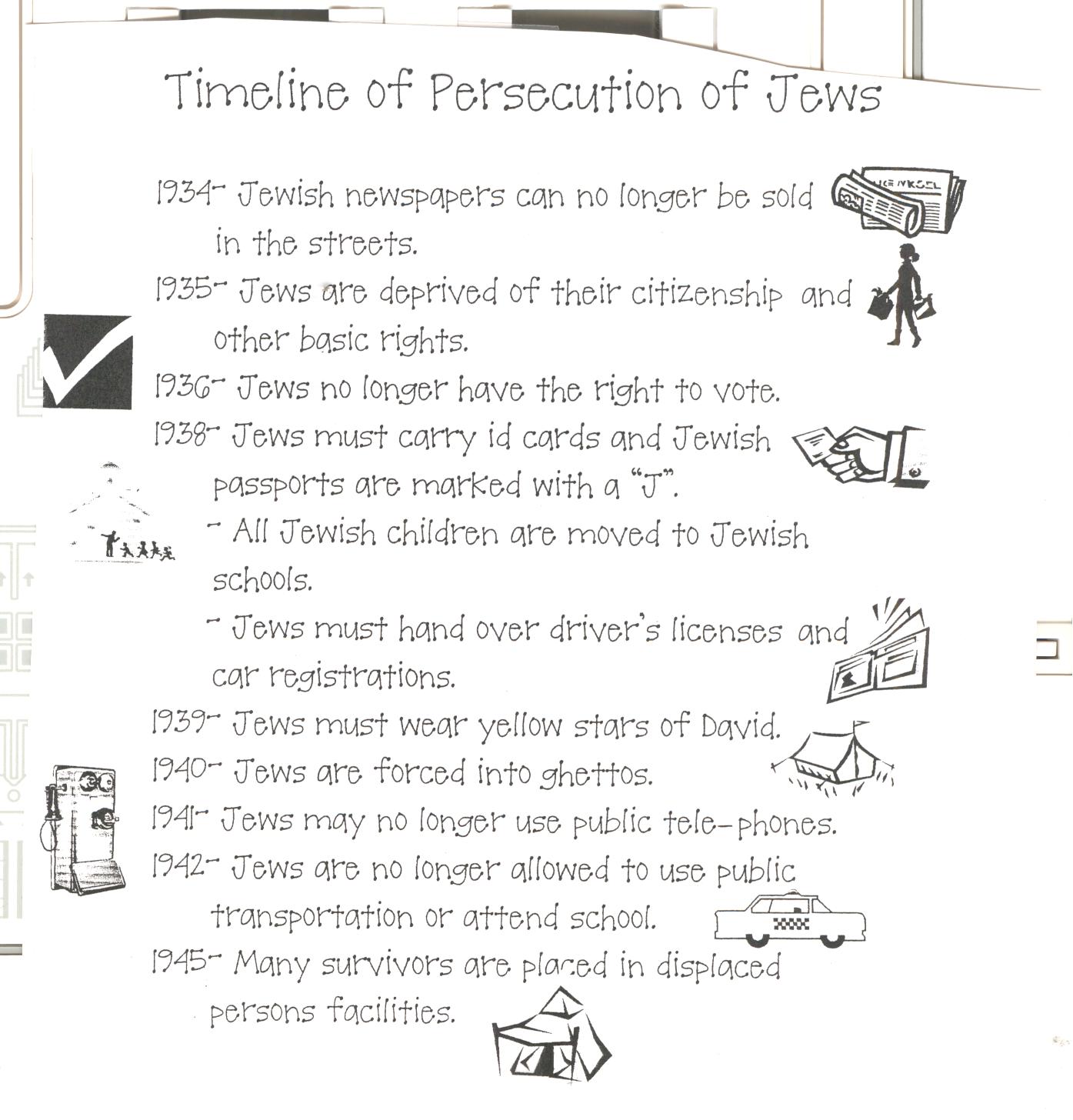 